المقرر الذي اعتمده مؤتمر الأطراف في اتفاقية ميناماتا بشأن الزئبق في اجتماعه الثانيالمقرر ا م-2/7: التعاون بين أمانة اتفاقية ميناماتا وأمانة اتفاقيات بازل وروتردام واستكهولمإن مؤتمر الأطراف،إذ يشير إلى الفقرة ٣ من المادة ٢٤ من الاتفاقية، التي تنص على أن وظائف الأمانة للاتفاقية يؤديها ‏المدير التنفيذي لبرنامج الأمم المتحدة للبيئة، وإذ يشير كذلك إلى أن المدير التنفيذي لبرنامج الأمم المتحدة ‏للبيئة يضطلع أيضاً بوظائف الأمانة لاتفاقيات بازل وروتردام واستكهولم،وإذ يشدد على أن الفقرة ٤ من المادة ٢٤ من الاتفاقية تنص على أنه يجوز لمؤتمر الأطراف، بالتشاور ‏مع الهيئات الدولية المختصة، أن يدعم التعاون والتنسيق المعززين بين الأمانة وأمانات الاتفاقيات الأخرى في ‏مجال المواد الكيميائية والنفايات، وكذلك المزيد من التوجيهات بشأن هذه المسألة،وإذ يشير إلى المقرر ا م-١/١١ الذي قرر فيه مؤتمر الأطراف أن يستعرض في اجتماعه الثاني ‏الترتيبات التنظيمية للأمانة، والطلب إلى الأمانة أن تواصل التعاون والتنسيق حسب الاقتضاء مع أمانة ‏اتفاقيات بازل وروتردام واستكهولم والوحدات ذات الصلة في برنامج الأمم المتحدة للبيئة من أجل الاستفادة ‏الكاملة من التجارب والخبرات ذات الصلة،وإذ يلاحظ القرارات المتعاقبة لمؤتمرات الأطراف في اتفاقيات بازل وروتردام واستكهولم التي ترمي إلى ‏تعزيز التعاون والتنسيق مع أمانة اتفاقية ميناماتا، وتعظيم الاستخدام الفعال والناجع للموارد على جميع ‏المستويات، بما في ذلك تقديم أي دعم بأعمال الأمانة قد يكون مطلوباً على أن يكون ممولاً بالكامل من جانب مؤتمر ‏الأطراف في اتفاقية ميناماتا،وإذ يلاحظ أيضاً المقرر ا م-2/1 الذي طُلب بموجبه إلى المدير التنفيذي أن ‏يواصل تأدية وظائف الأمانة للاتفاقية عن طريق أمانة اتفاقية ميناماتا يقع مقرها في جنيف،‏1-‏	يطلب إلى المدير التنفيذي لبرنامج الأمم المتحدة للبيئة، بصفته من يؤدي خدمات الأمانة إلى ‏اتفاقية ميناماتا، القيام بما يلي:‏‏(أ‏)‏	أن يعظم، واضعاً في اعتباره الاستقلالية القانونية للأمانات ذات الصلة، الاستخدام ‏الفعال والناجع لموارد اتفاقية ميناماتا، بما في ذلك من خلال تبادل خدمات الأمانة ذات الصلة مع اتفاقيات بازل ‏وروتردام واستكهولم التي يؤديها المدير التنفيذي، حسب الاقتضاء، وتنفيذ ‏الترتيبات ذات الصلة في أقرب وقت ممكن عملياً؛‏(‏ب‏)‏	تقديم اقتراح عملي يُعَد بالاشتراك مع الأمين التنفيذي لاتفاقية ميناماتا وبدعم من ‏الأمين التنفيذي لاتفاقيتي بازل واستكهولم والجزء التابع لبرنامج الأمم المتحدة للبيئة من اتفاقية روتردام، ‏بشأن إطار مستقر لتبادل الخدمات ذات الصلة في مجالات مثل خدمات المؤتمرات، وإدارة المعرفة ‏والمعلومات، والخدمات الإدارية وخدمات تكنولوجيا المعلومات، والمساعدة التقنية، والمشورة القانونية، ‏وإعداد الميزانية، بما في ذلك الخيارات المحتملة، لكي ينظر فيه مؤتمر الأطراف في اجتماعه الثالث؛‏2-‏	يطلب إلى الأمين التنفيذي لاتفاقية ميناماتا أن يأخذ في الاعتبار الفقرة ١ من هذا المقرر عند إعداد برنامج العمل ‏والميزانية لفترة السنتين ٢٠٢٠-٢٠٢١، بما في ذلك الخيارات ذات الصلة لكي ينظر فيها مؤتمر الأطراف؛‏3-‏	يطلب إلى المدير التنفيذي أن يبلغ أمانة اتفاقيات ‏بازل وروتردام واستكهولم ومؤتمرات الأطراف في الاتفاقيات، في اجتماعهم المقبل، بهذا المقرر، وبأية ترتيبات ‏ذات صلة للأمانة أنشئت بالفعل أو يجري وضعها أو نُظر فيها بمقتضى الفقرات أعلاه؛4-	يدعو مؤتمرات الأطراف في اتفاقيات بازل وروتردام واستكهولم إلى النظر في أن تعتمد، في اجتماعها القادم، مقررات مناظرة ‏بشأن هذه المسألة.MCالأمم المتحدةالأمم المتحدةUNEP/MC/COP.2/Dec.7Distr.: General6 December 2018ArabicOriginal: Englishبرنامج الأممالمتحدة للبيئة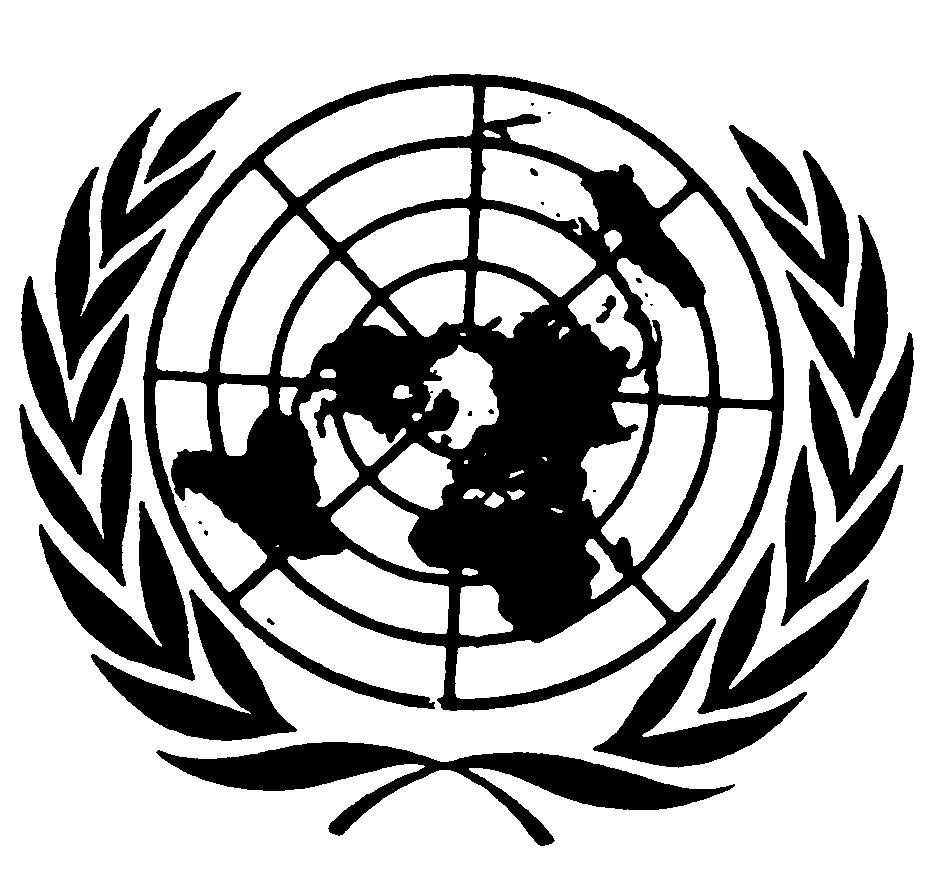 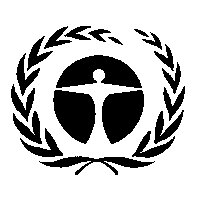 مؤتمر الأطراف في اتفاقية ميناماتا بشأن الزئبقالاجتماع الثانيجنيف، 19-23 تشرين الثاني/نوفمبر 2018مؤتمر الأطراف في اتفاقية ميناماتا بشأن الزئبقالاجتماع الثانيجنيف، 19-23 تشرين الثاني/نوفمبر 2018